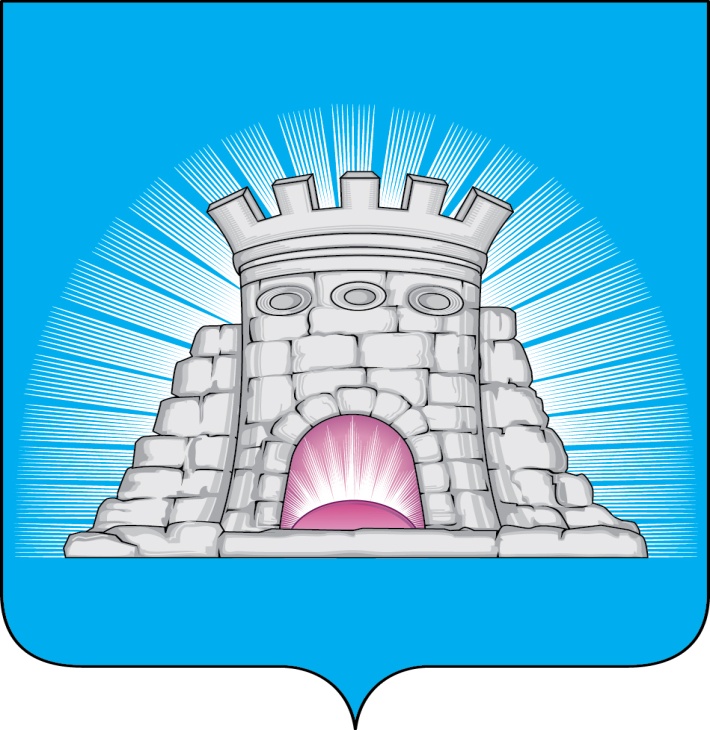 П О С Т А Н О В Л Е Н И Е21.03.2023     № 412/3г.Зарайск                            О внесении изменений в постановление главы                             городского округа Зарайск Московской области                             от 19.09.2022 №1707/9 «Об утверждении состава                            Комиссии по делам несовершеннолетних и защите                            их прав городского округа Зарайск Московской                            области» (в редакции от 13.02.2023 №194/2)      В соответствии с Законом Московской области №273/2005-03 «О комиссиях по делам несовершеннолетних и защите их прав в Московской области», постановлением Правительства Московской области от 16.02.2021 №93/2 «Об утверждении Положения об организации деятельности комиссий по делам несовершеннолетних и защите их прав на территории Московской области» и Уставом  муниципального образования городского округа Зарайск,  во исполнение пункта 1.31 вопроса 4 Постановления Московской областной комиссии по делам несовершеннолетних и защите их прав №1 от 17.02.2023 года о включении в состав муниципальных комиссий по делам несовершеннолетних и защите их прав муниципальных координаторов советников по воспитанию и работе с детскими общественными объединениями,                                            П О С Т А Н О В Л Я Ю:      1.Внести следующие изменения в постановление главы городского округа Зарайск Московской области от 19.09.2022 №1707/9 «Об утверждении состава Комиссии по делам несовершеннолетних и защите их прав городского округа Зарайск Московской области» (в редакции от 13.02.2023 №194/2):     1.1.Дополнить прилагаемый состав комиссии по делам несовершеннолетних и защите их прав городского округа Зарайск Московской области пунктом 16 следующего содержания: «16. Горелова Карине Арменовна - муниципальный координатор советников директоров по воспитанию и работе с детскими объединениями городского округа Зарайск, педагог-организатор МБУ ДО «Центр детского творчества».                                                                                                                           010806     2. Разместить настоящее постановление на официальном сайте администрации городского округа Зарайск Московской области в сети Интернет.      3. Контроль за исполнение постановления возложить на заместителя главы администрации городского округа Зарайск  Гулькину Р.Д.Глава городского округа Зарайск  В.А. ПетрущенкоВерно:Начальник службы делопроизводства  Л.Б. Ивлева                21.03.2023Послано: в дело, Гулькиной Р.Д., сектор по ДН и ЗП, СВ со СМИ, юридический отдел,  прокуратура, УО.Е.В. Ромаренко  8-496-66-2-51-24